ТРЕНІНГЗ ПИТАНЬ РЕФОРМУВАННЯ СИСТЕМИ ІНСТИТУЦІЙНОГО ДОГЛЯДУ ТА ВИХОВАННЯ ДІТЕЙ ДЛЯ ПРАЦІВНИКІВ                         КЗ «ХОЦСПРД «НАДІЯ»Дата: 29.01.2020Час: з 10.00 по 12.30Мета: підвищити рівень обізнаності працівників закладу щодо процесів деінституалізації;сприти формуванню потенціалу працівників закладу для залучення до реформування системи інституційного догляду та виховання дітей, шляхом формування у них відповідних компетентностей для здійснення деінституалізації;розглянути можливі шляхи перепрофілювання закладу для продовження роботи з дітьми у реформованій системі.Учасники: Марина Баркова, завідувачка сектору усиновлення, опіки, піклування, розвитку сімейних форм виховання ССД ХОДА; Ірина Машталь, національний тренер; працівники КЗ «Центр соціально-психологічної реабілітації дітей «НАДІЯ» 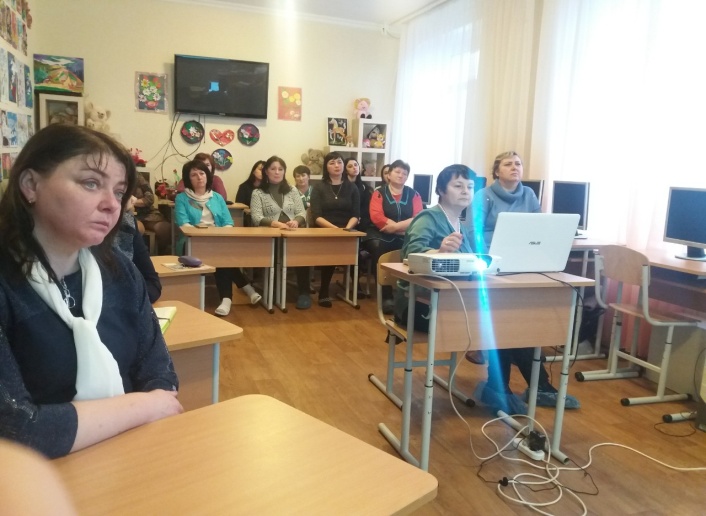 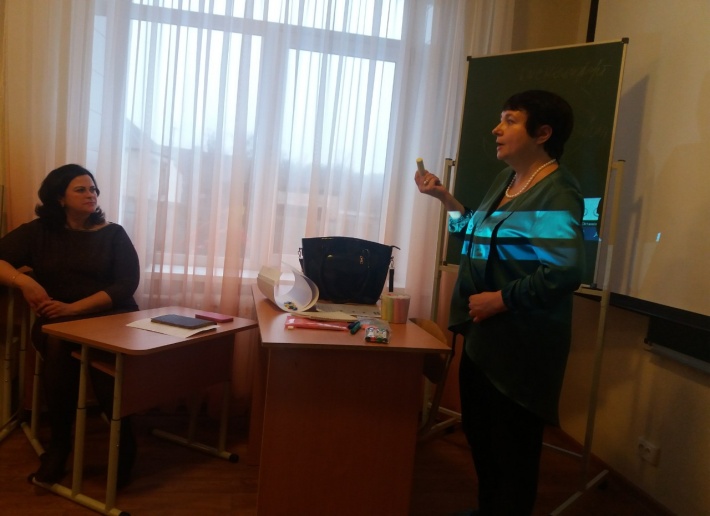 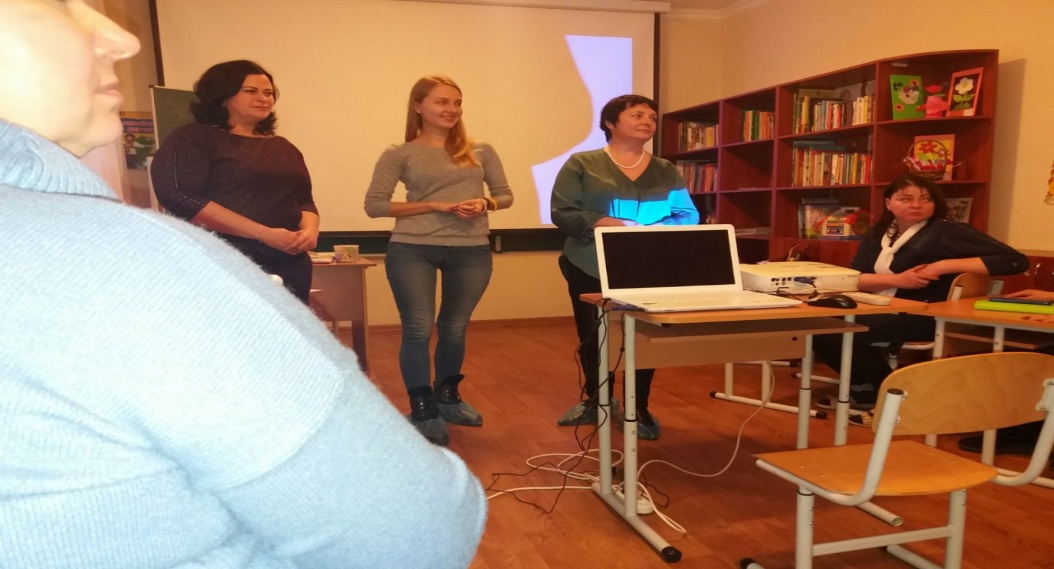 